STATUTÁRNÍ MĚSTO ČESKÉ BUDĚJOVICEJIHOČESKÉ MUZEUM V ČESKÝCH BUDĚJOVICÍCH26. TRADIČNÍ MASOPUSTNÍ KOLEDA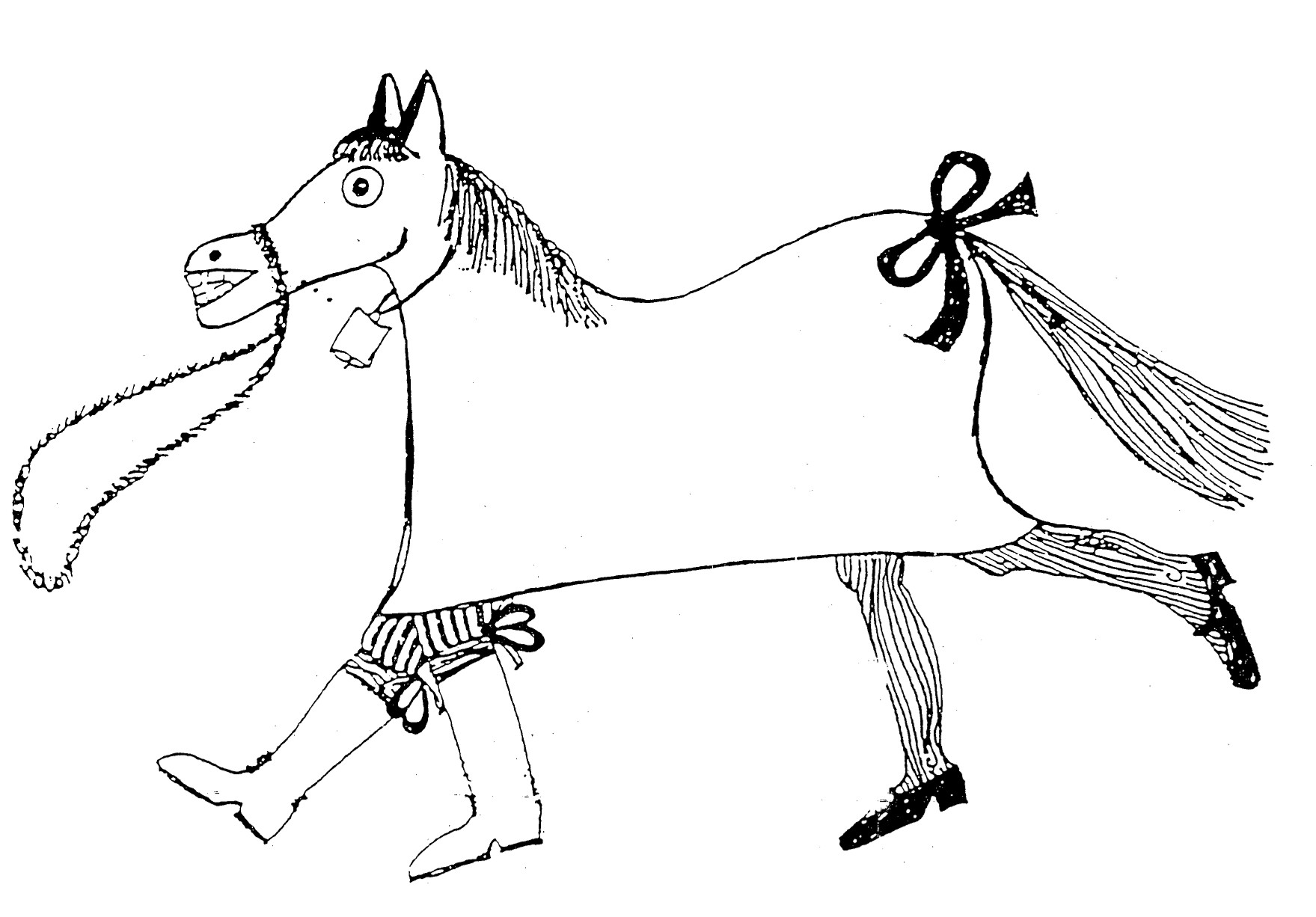                                                           o masopustním úterý dne 9. února 2016 v 16.00 hodin                                         českobudějovické náměstí Přemysla Otakara II.a přilehlé okolíKOLEDUJÍ :                                                                 ● mládenecká koleda z Doudleba její maškarádi                                                                 ● mečové koledy JSPT Úsvita jejich doprovod                                                                 ● dětská koleda z Ločenic                                                                 ● koledníci FS Furiant                                                                     DFS Úsviťáček a Malý Furiant                                                                 ● doudlebský dělostřelci                                                                 ● dechová hudba Šumavanka15.45 -  masopustní průvod městem16.00 -  udělení povolení koledování primátorem města16.30 -  Děkanství u sv. Mikuláše - žehnání koledy16.45 -  „ vysekávání kop“ u Samsonovy kašny                 a koledování na náměstí Přemysla Otakara II. a okolí